КАРАР                                                                                         ПОСТАНОВЛЕНИЕ«30» октябрь  2018й.                          №10/10                          «30» октября 2018г.О  заключении на новый срок    договора    аренды  нежилых помещений с  государственным унитарным предприятием  «Башфармация» Республики БашкортостанРассмотрев обращение   ГУП «Башфармация» РБ  о продлении срока действия договора,   руководствуясь  ч.9  ст.17.1  Федерального закона № 135-ФЗ от  26.07.2006г. «О защите конкуренции», п.3 ч.1  ст.14 и п.6  ст.43  Федерального закона «Об общих принципах  организации местного самоуправления в Российской Федерации № 131- ФЗ от 06.10.2003г., ПОСТАНОВЛЯЮ:1. Поручить комитету по управлению собственностью  Министерства земельных и имущественных отношений Республики Башкортостан по Дюртюлинскому району и городу  Дюртюли  подготовить проект   договора     аренды  нежилых помещений,  общей площадью 54,1 кв.м., расположенных  по адресу: Республика Башкортостан, Дюртюлинский район, с.Москово, ул.Калинина, д.47/1, на новый  срок  с 26.10.2018г. по 20.10.2019г., с государственным унитарным предприятием «Башфармация»  Республики Башкортостан.2. Контроль за исполнением данного постановления оставляю за собой. Глава сельского  поселения                                                           Д.З. Хуснутдинов Башкортостан  РеспубликаһыДүртөйлө районы муниципаль районыныңМәскәү  ауыл  советы ауыл биләмәһе хакимиәте башлыгыКалинин урамы, 47/1й., Мәскәү ауылы, Дүртөйле районы, Башкортостан  Республикаһы, 452311 Тел. (34787) 63-1-48, факс (34787) 63-149Е-mail: moskovo@ufamts.ru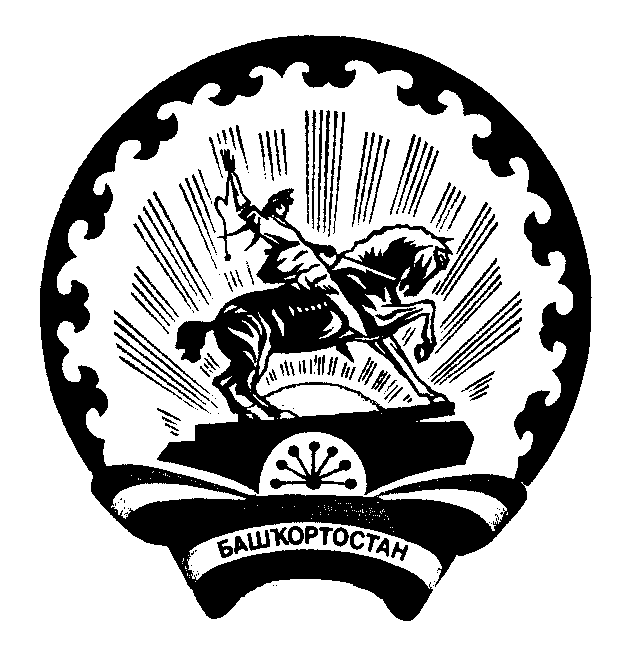 Главасельского поселенияМосковский сельсоветмуниципального районаДюртюлинский районРеспублики  БашкортостанКалинина ул., д.47/1, с. Москово, Дюртюлинский район  Республика Башкортостан, 452311Тел. (34787) 63-1-48, факс  8-347-87-63-149Е-mail: moskovo@ufamts.ru